Meeting Purpose: Quarterly Open Board Meeting Meeting opened at 6:00 PM by Chair, Timothy Fensky.Attendance:  Timothy Fensky, R.Ph.; Colleen Labelle, MSN, RN-BC, CARN; Lori Lewicki, R.Ph.; Greg Low, R.Ph., PhD; Sarah M. McGee, M.D.; Sophie McIntyre, Pharm.D.; Therese Mulvey, M.D.; Michael Thompson, M.D.; Absent:  Leslie Fish, Pharm.D.; Joel Goldstein, M.D.; Audra R. Meadows, M.D.; Karen Ryle, M.S., R.Ph.; Christy Stine, M.D.; Arthur Yu-shin Kim, M.D.Agenda Items:Welcome and Introductory RemarksMinutesClinical Items UpdateClinical Team Annual UpdateCAR-T Therapies in OncologyPipeline UpdateHemophilia Clinical UpdateMassHealth UpdateMHDL UpdateDUR Operational UpdateAlzheimer’s Agents Quality Assurance AnalysisMeeting adjourned at 8:00 PM.Respectfully submitted by: Vincent Palumbo, Director of DURDate: _________________Minutes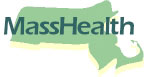 Drug Utilization Review Board MeetingDATE: 12/13/2017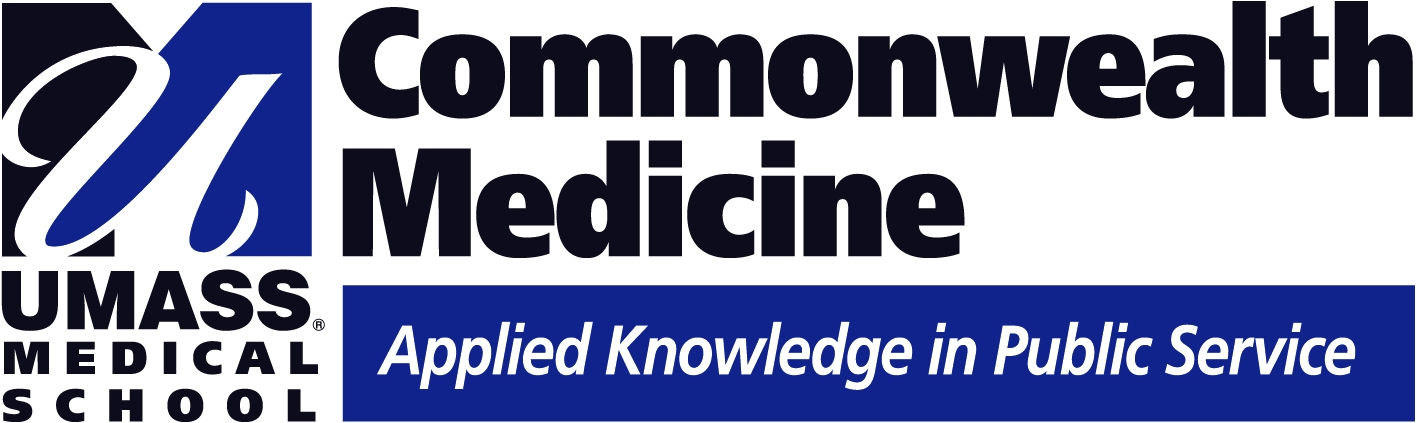 Agenda Item                                              DiscussionConclusions/Follow UpMinutesMotion made by Greg Low, R. Ph.to accept the September 13, 2107, minutes as written.Follow UpN/AActionMinutes were seconded by Colleen Labelle, MSN RN-BC CARN.All approved.Agenda Item                                              DiscussionConclusions/Follow UpClinical Items UpdatePharmacy NewsFollow UpInformational/Advisory ActionDiscussion:New Hypertension Guideline – An Update to JNC7On November 13, the ACC/AHA released updated guidelines on the prevention, detection, evaluation and management of hypertension in adults.One in three Americans had previously been diagnosed with the condition, but now 14% more Americans will be diagnosed with high blood pressure. The new guidelines will classify 103.3 million people as having high blood pressure, while the previous guidelines placed only 72.2 million Americans in this category, according to the authors of the report.The prevalence of HTN in the U.S. increased from 32% to 46%.Out-of-office monitoring of BP is recommended to confirm HTN and to make adjustments to medication.Nonpharmacological interventionsWeight loss, diet, exercise, avoidance of alcoholFirst-line medications: thiazide diuretics, CCB, ACE inhibitors/ARBsMost adults will require ≥ 2 antihypertensivesNon-opioid Analgesics vs Opioids - No Difference in ED Patients with Acute PainDB, RCT (N=411) of ED patients with moderate to severe extremity pain (mean score, 8.7/10)Ages 21 to 64 (mean, 37)Sprain/strain (~60%), extremity fracture (~20%)Mean pain score decreases at two hours:4.3 with ibuprofen 400 mg and acetaminophen 1,000 mg4.4 with oxycodone 5 mg/acetaminophen 325 mg3.5 with hydrocodone 5 mg/acetaminophen 300 mg3.9 with codeine 30 mg/acetaminophen 300 mgNo significant difference in pain reduction at two hours after a single-dose.Study limitations:A short follow-up period18% received rescue analgesiaAdditional analyses did not reveal clinically important/significant difference.Data on adverse events not collected.Ibuprofen/acetaminophen combination is not commercially available which may be a barrier to adoptionFrom 2006 to 2010, opioids were prescribed for 18.7% of ED discharges. Prescribing of non-opioid analgesics in ED could mitigate opioid epidemic by reducing initial exposure.ConclusionInformational/Advisory  No recommendations were made by the Board.Agenda Item                                              DiscussionConclusions/Follow UpClinical Team Annual UpdateDiscussion:OutlineReview clinical projects and accomplishments for fiscal year 2017.Summarize and quantify new drug reviews, guidelines and proposals.48 New Drug Reviews (NDRs)Clinical Guidelines99 evidence-based medicine (EBM) updates65 Quality assurance analyses resulting in guideline clarification and change in PA status17 Clinical proposalsDiscuss progress related to MassHealth clinical initiatives.Pipeline monitoring and forecastingOpioid, Hepatitis C, Pediatric Behavioral Health Medication Initiative (PBHMI), Cystic Fibrosis and Synagis initiatives are ongoingProvide an overview of contributions of pharmacy practice residents and students on the DUR rotation.Resident poster at AMCP annual meetingAffiliated with nine schools of pharmacyPresent an overview of disseminated work related to the MassHealth pharmacy program.Describe trends in clinical projects.1,225 escalated clinical review casesFollow UpInformationalActionConclusions: New for FY17 -  July 1, 2016 to June 30, 2017Increased review of pharmacoeconomic information (e.g., ICER discussions/inclusion in project drafts)Budget impact modelingLong-range class impact project (e.g., NASH, gene therapy)Increased use of supplemental rebateNew focused workgroupsCompounding OncologyLooking ForwardExpansion of management and research:Opioid managementPBHMIHepatitis CContinued focus on dissemination ConclusionInformationalAgenda Item                                              DiscussionConclusions/Follow UpCAR-T Therapies in OncologyDiscussion:Describe the mechanism of action of CAR-T therapiesReview Kymriah (tisagenlecleucel) and clinical data supporting its use for the treatment of acute lymphoblastic leukemiaReview Yescarta (axicabtagene ciloleucel) and clinical data supporting its use for the treatment of select non-Hodgkin lymphomaFollow UpInformationalBoard members discussed the specific uses of CAR-T. Therapy will be given in select centers that follow defined protocols. ActionConclusion/Recommendations:Looking AheadDUR will continue to monitor the pipeline for the emergence of novel therapies (both oncology and non-oncology).In March 2017, Juno Therapeutics halted the development of its CAR-T after multiple patient deaths due to cerebral edemas. The trial was placed on hold once by the FDA and once voluntarily by the company.Anti-BCMA CAR-T cell therapy is being studied for the treatment of multiple myeloma.A first-in-class anti-Claudin18.2 CAR-T is being studied for the treatment of gastric and pancreatic cancers.Data should be emerging soon for human trials of CRISPR, a gene-editing approach that is being explored initially in cancer but could have potential in a host of gene-mediated diseases.Scientists are researching how to fine tune CAR-T therapies to avoid toxic side effects.The U.S. government is considering setting new payment methods aimed at curbing costs for Medicare and Medicaid coverage of breakthrough medical treatments with very high prices, particularly novel gene-based therapies for cancer and other diseases, a top health official said on Thursday. CMS does not negotiate prices or purchase drugs, but sets ground rules for the managed care companies and state Medicaid agencies that do. ConclusionContinue with monitoring as stated.Agenda Item                                              DiscussionConclusions/Follow UpPipeline Update Pipeline Update PresentationFollow UpInformational/Advisory ActionDiscussion:UpadacitinibProposed Indication: Treatment of moderate-to-severe AD in patients not adequately controlled with/intolerant to topical treatmentPotential impactApproximately 14 million adults diagnosed with ADHigh-potency topical corticosteroids are SOC for moderate-to-severe ADUpadacitinib 30 mg appears to have similar efficacy vs dupilumab* (no head-to-head data)May be the first oral treatment for underlying cause of ADProjected market entryA specific timeline is not availableOzanimodProposed Indication: Treatment of relapsing MSPotential impactApproximately 400,000 individuals with MS in USSeveral disease-modifying agents available; agent selection individualizedAppears to have favorable safety profile vs fingolimodProjected market entry An NDA submission is expected by the end of 2017ConclusionInformational/AdvisoryAgenda Item                                              DiscussionConclusions/Follow UpHemophilia Clinical UpdateDiscussion:Discuss background information on hemophilia and von Willebrand disease (VWD) as well as the various agents available for treatment.Evaluate recent utilization and cost data for antihemophilic agents in MassHealth members.Present an in-depth review of the PCC/FFS utilizers.Discuss challenges with management of hemophilia.Introduce newly approved agents and products in the pipeline.Review recommendations to current MassHealth management.Follow UpInformational Board members discussed that there are different types of hemophilia have separate treatments and some members may not be followed in treatment centers.ActionConclusion/Recommendation:Continue to allow hemophilia agents to remain off prior authorization.Re-assessing practice as new agents come to market.Potentially implement yearly audit of pharmacy providers. Utilize current practice of Alabama Medicaid as a reference.ConclusionProceed with recommendations as stated.Agenda Item                                              DiscussionConclusions/Follow UpMassHealth UpdateMassHealth Update Follow UpInformational/AdvisoryActionMassHealth UpdateRe-procure managed-care organization contracts.Accountable-care organizations (ACO)Identified 18 contractors for ACO modelSix ACOs are participating in pilot for direct contract with MassHealth Target date is March 1, 2018Readiness review practice model Transitions of care: 10 of thousands shifting form one model to anotherPrioritization schedule to understanding new systemPharmacy Program BudgetHigh cost of medicationsRegulations changes in processDispensing fee on Medicaid Prescriptions is $10.02. New regulations proposed to reduce fee to $9.02 – on hold.CMS Waiver 1115 which is posted on the website has also made the news. Arizona has also submitted similar waiver.Create flexibility in formulary managementAbuse Deterrent Opioids Convening a workgroup to take a step forward to manage opioids in MassachusettsPediatric Behavioral Medication InitiativeWorking with foster care population and Department of Children and FamiliesHepatitis C – new preferred products strategy identifiedContracting StrategiesSeeking to be faster/more efficientExploring outcomes based contractingSigned contracts for new preferred drugs that go into effect on January 1, 2018.ConclusionInformational/AdvisoryAgenda Item                                              DiscussionConclusions/Follow UpMHDL UpdateMassHealth Drug List (MHDL) UpdatesFollow UpInformational/AdvisoryActionDiscussed new drug additions and changes that will go into effect on January 8, 2018.There will be eight new drugs added to the drug list and all will require PA. Four drugs will be removed from the Brand Name Preferred to Over Generic list.Five drugs will be added to the Brand Name Preferred Over Generic list.One drug will be removed from the Over-the-Counter Drug list.ConclusionInformational/AdvisoryAgenda Item                                              DiscussionConclusions/Follow UpDUR Operational Update Quarterly Operational StatisticsFollow UpInformational/AdvisoryActionPrior Authorization (PA) Requests – average 7,500 per monthCall Volume – 7,500 calls per month, peak September 2016 with 8,092 calls Abandonment rate about 1.5% Average answered call wait time – 12 secondsOverall call time for answered calls – 3 minutes and 52 secondsGoal under four minutesPharmacy EditsRefill too soon was (40%) Prior authorization required (36%)DUR Reject Error (18%)CSMP Lock In (1%)Appeals average 10 to 11 per month Provider outreachAverage 8 to 10% of PA volumeTop 10 PA medicationsPA turn-around time during business hoursStatutory mandate is 24 hours60% done in six hours99.9 within 24 hoursPA turn-around time during non-business hours85% done in six hours99% within less than nine hoursConclusionInformational/AdvisoryAgenda Item                                              DiscussionConclusions/Follow UpAlzheimer’s Agents Quality Assurance AnalysisPresentation was deferred.Follow UpN/A